GYM SUC STRASBOURG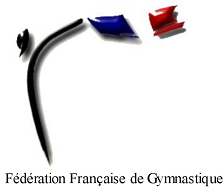 Modalités d’inscription Saison 2017/2018La rentrée pour les groupes des sections 1 et 5 se fera durant la semaine 36 (du 04 au 09 septembre 2017)Constitution du dossierPour tous les gymnastes, quel que soit le groupe d’entraînement :– compléter la fiche d'inscription Gym SUC– fournir un certificat médical– fournir une photo (uniquement pour les groupes compétitions)– compléter le bulletin dédié au club de la Notice d’assurance (distribuée à la rentrée)Le dossier complet doit nous être retourné au plus tard sous deux semainesFrais d’inscriptionLa participation demandée comprend l’adhésion à l'association et les frais pédagogiques (ne sont pas incluses les participations forfaitaires aux stages et aux compétitions pour les sections compétitives dont les entraînements sont assurés au sein du club).Des dispositions particulières sont prévues pour les gymnastes du club inscrits dans les structures de Haut Niveau.Le règlement de la cotisation s'effectue, en totalité, à l'inscription, et ne donne lieu à aucun remboursement en cours de saison(Chèque libellé à l'ordre de GYM SUC STRASBOURG, Coupons Sport, Espèce).Seules les inscriptions accompagnées du règlement de la cotisation seront prises en compte.Pour chaque adhérent, cinq calendriers seront remis avant la période de Noël. L’avance de 20€ doit être réglée dès l’inscription et sera récupérée par l’adhérent lors de sa vente.1) Section Baby Gym, Ecole de Gym, Loisirs, Trampoline (1 séance / semaine)……(licence FFG : 27.28€ + Frais pédagogiques )……….	Cotisation annuelle : 190 € + 20 € calendriers2) Section Compétition (1 à 2 séance / semaine)……(licence FFG : 47.28€ + Frais pédagogiques )………...	Cotisation annuelle : 220€+ 20 € calendriers  3) Section Compétition (3 à 4 séances / semaine)…...(licence FFG : 47.28€ + Frais pédagogiques )..............	Cotisation annuelle : 295 € + 20 € calendriers4) Section Compétition (5 séances et + / semaine)…...(licence FFG : 47.28€ + Frais pédagogiques )..............	Cotisation annuelle : 350 € + 20 € calendriers5) Section Gym Entretien / Fitness (1 séance / semaine)……(licence FFG : 30.28€ + Frais pédagogiques )………….	Cotisation annuelle : 165 € + 20 € calendriers6) Gymnastes extérieurs ( affiliés ffg à un autre club) utilisant la salle Herrade et les créneaux horaires du GYM SUC. Cotisation annuelle : 70 Euros. Dossier d’inscription à remplir impérativement ( sinon l'accès à la salle sera refusé) Le survêtement du club est disponible sur commande.Cas particuliers: Une réduction de 25€ sur la cotisation annuelle est accordée à partir du deuxième enfant de la même famille.* Les gymnastes inscrits la saison écoulée dans un club de gymnastique affilié à la F.F.G. doivent s'acquitter des frais de mutation soit 20€ avant le 30 septembre ou 35 € après le 30 septembre (réglementation du Comité Régional de Gymnastique).A transmettre à votre entraîneur ou à envoyer àSUC GYM SUC STRASBOURG– Emmanuelle SIEMONBP 4038667010 STRASBOURG CEDEXINFORMATION CONCERNANT LES RÈGLES DE SÉCURITÉ ET DU MATÉRIEL• Il est interdit d’entrer dans les gymnases sans la présence d’un entraîneur.• Il est interdit d’utiliser le matériel sans l’accord de l’entraîneur.• Les déplacements dans les gymnases se font dans le calme et sans courir.• Les enfants doivent attendre sur les bancs le signal du début de la séance.• Le matériel utilisé doit être déplacé avec précaution et délicatesse.• Les enfants attendent le retour des parents sur les bancs et dans le calme.GYM SUC STRASBOURGFICHE INDIVIDUELLE D’ADHESION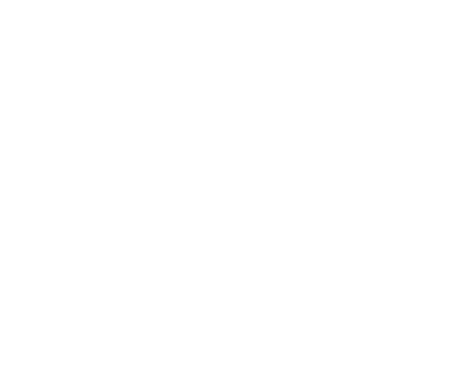 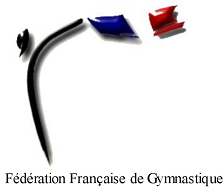 SAISON 2017/2018SECTION : __GYMSUC______ 	PRE-INSCRIPTION : 	AFFILIATION :        RÉAFFILIATION : 	Êtes-vous membres d’une autre section du SUC ou avez-vous participé à un stage au SUC vacances depuis juillet 2016 ?			OUI				NONNOM : ______________________________		PRÉNOM__________________________Sexe (M/F) : ________	Date de naissance : __________________Adresse : ____________________________________________________Code Postal : ____________ Ville : _______________________________Téléphone : _______________ Mobile : _______________ Professionnel : ____________________________E-mail (à écrire lisiblement pour être informé des dernières nouvelles : blog, Facebook): ________________________________________Groupe d’entraînement (ex : baby gym, école gym etc.) ______________________________Étiez-vous licencié dans un autre club FFG l’an dernier : oui []		non []Statut :	Scolaire :		Étudiant : 		Personnel universitaire :		Autres : 	Je reconnais avoir payé ma cotisation et avoir pris connaissance des Statuts et Règlements du S.U.C. et y avoir adhéré.Je déclare, en outre, avoir eu connaissance de l'article 38 de la loi du 16 Juillet 1984 relative à l'organisation des activités sportives et prescrivant aux adhérents de souscrire un contrat d'assurance de personne ayant pour objet de proposer des garanties forfaitaires en cas de dommage corporel. Fait le : _____________________	Signature : Personne à prévenir en cas d’urgenceNOM :_____________________ PRÉNOM : ______________________TÉLÉPHONE : dom.___________________ prof._____________________ mobile. ____________________========================================================================Autorisation des parents pour les mineurs :Je soussigné……………………………………………………………………………père, mère, tuteur légal de l’enfant…………………………………………………………….., autorise les encadrants du Gym SUC à prendre toutes les mesures nécessaires avec les services de secours en cas d’urgence.Droit à l’image :J’autorise mon enfant à être photographié ou filmé par l’équipe d’encadrants et/ou par des journalistes dans le cadre des entraînements, des compétitions ou d’autres manifestations, et autorise le Gym SUC à utiliser ces images dans le cadre de la promotion du club et de la communication dans divers médias.OUI						NONLes personnes ne désirant pas que leurs coordonnées soient communiquées à des entreprises diverses doivent en informer par écrit le S.U.C. (conformément à la loi Informatique et Liberté).Fait le : ___________						Signature 